LEMBAR PENGESAHANJUDUL          : 	FUNGSI KOMUNIKASI VERTIKAL DALAM MENINGKATKAN KINERJA KARYAWAN DI DIVISI KOMUNIKASI KORPORAT PT POS INDONESIA (PERSERO) BANDUNGPENYUSUN  : DEA RESTI PUTRI IRAWANNPM	         : 132050101Bandung, 20 Mei  2017Menyetujui,Pembimbing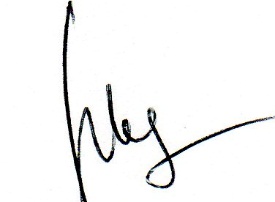 (Drs. Taufik Hidayatullah, M.M)Mengetahui,DEKAN			           		Ketua JurusanFISIP UNPAS					Ilmu Komunikasi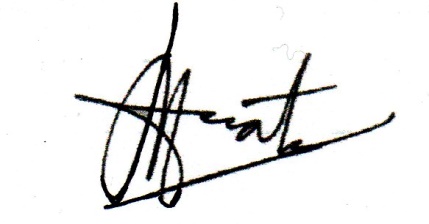 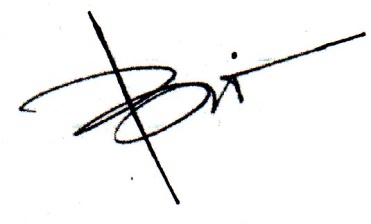 (M. Budiana, S.IP., M.Si)	   		 (Dra. Hj. Yulia Segarwati, M.Si)